Муниципальное бюджетное дошкольное образовательное учреждение «Детский сад общеразвивающего вида № 5 «Березка» города  Губкина Белгородской областиКонспект непосредственно образовательной деятельности по примерной ООПДО «От рождения до школы»,тема: «Мой город моя страна»,раздел «Художественное творчество»,средняя группа.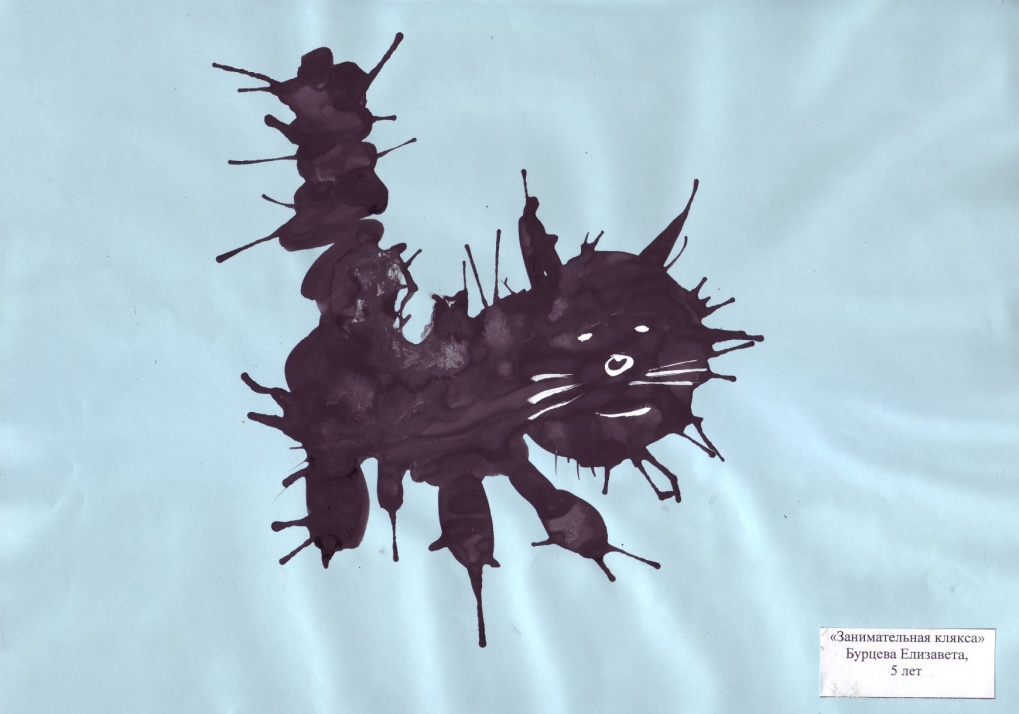 Воспитатель:Кондратенко Екатерина Владимировна2013НАШИ КОТЯТАКонспект непосредственно образовательной деятельности по примерной ООПДО «От рождения до школы»,тема: «Мой город моя страна»,раздел «Художественное творчество», средняя  группа.Интеграция образовательных областей: «Художественное творчество», «Музыка», «Познание», «Социализация», «Здоровье», «Коммуникация», «Физическая культура».Программное содержание:1. Учить детей   отожествлять себя с тем, что  он рисует.2. Учить рисовать  техникой кляксографии.3. Развивать творческие способности: передача формы, составление композиции,     использование цвета и самостоятельность в процессе рисования.4. Развивать двигательную активность, танцевальное творчество и выражать свои     ощущения на листе бумаги с помощь упражнений «Ушу».5. Развитие выразительности движений, творческого воображения, чувства ритма,      координации движений.6.  Развивать способность детей к образному восприятию, умение перевоплощаться     используя грим.7. Вызывать  эмоционально-активное восприятие музыки и ритмических  движении и     хатха-йога;8.  Развивать фантазию, воображение, умение импровизировать.Материал  и оборудование:  иллюстрации с изображение кошек,  маленькие календари.грим и ватные полочки,  салфетки для снятия макияжа; для рисования: фон – «аквариум» для коллективной работы, гуашью, пропитанные гуашью, красного, желтого, оранжевого, синего цветов, влажные салфетки, 2 тазика с водой для мытья рук, полотенца;аудиозапись: «Танец котят», А.Воронина «Леди Мэри», музыка для релаксации «Мой маленький друг» А.Большакова , фонограмма «Шум ветра».угощение – печенье рыбки.Ход мероприятия:Звучит музыка А.Ворониной «Леди Мэри».Танцевальными движениями в групповую комнату входит Мэри Поппинс.Мэри Поппинс: Здравствуйте, дорогие мои друзья! (собирает детей вокруг себя на ковре и предлагает отгадать загадку)Хвост пушистые усы – нет приятнее красыЛапки – мягкие подушки, кверху поднятые ушки Ну, подумали немножко. Догадались это ....Ответы детей: (Кошка)Мэри Поппинс: (Показывает иллюстрации с изображением кошек и рассказывает)Кошка – одно из самых любимых домашних животных. Это   удивительное животное: гордая и независимая, нежная  и ласковая,  добродушная и умная, добрая и сердитая.  (Мэри Поппинс  с помощью грима перед зеркалом рисуют себе  ватной палочкой нос и усы) Вот  я    превратилась в кошку. А вы хотите?Дети: (да!) (дети делают то же самое) Мэри Поппинс: «Вот мы и котята». А теперь движениями  изобразим кошку добрую, а потом сердитую. (звучит музыка для релаксации)Поза «Кошка добрая» (Встать на четвереньки, медленно и плавно поднять голову и прогнуться в пояснице. Дыхание ровное. Удерживать позу 5-6 сек., а затем сказать детям: «А теперь посмотрели вверх и сказали «мяу».)Поза «Кошка сердитая»(Из позы «Кошка добрая» перейти в позу «кошка сердитая»: медленно и плавно опустить голову, а спину выгнуть вверх. Удержать позу в течение 5-6 сек., после чего сказать: «Коша сердитая и шипит «ш-ш».)(Мэри Поппинс  подводит детей к столам для изобразительной деятельности)Мэри Поппинс: На столе стеклянный пруд. Кто в нем живет?   Ответы детей: (рыбки)Мэри Поппинс: Все кошки очень любят наблюдать за рыбками в аквариуме: они плавают, ныряют вверх и вниз…. Посмотрите какие у вас аквариумы. ( у каждого ребенка  тонированный альбомный лист А4). А что в нем не хватает?Ответы детей: (рыбок)Мэри Поппинс: Давайте нарисуем, только не кисточкой, а  трубочкой. Хотите научу?Ответы детей: (да)Мэри Поппинс: Берем краску какого цвета вы решили  нарисовать рыбку. Делаем на листе кляксу. Берем трубочку и выдувает из нее воздух так, чтобы у нас получилась рыбка.  Где у нее головка? Где хвостик? Чтобы рыбка хорошо плавала нарисуем ей  плавники. Чтобы на нас смотрела, нарисуем ей  глаз.А теперь перед тем как приступить к работе давайте подготовим наши пальцы.Пальчиковая гимнастика.Мы веселые котята                     ( движение руками «фонарики»)Ни минуты не сидим	(волнообразные движения кистями рук)Ловко прыгаем и пляшем	( сжимаем и разжимаем пальцы)И хвостами шевелим.                  (волнообразные движения кистями рук)Работа детей. Помощь при необходимости. (звучит музыка для релаксации«Мой маленький друг» А.Большакова)Рассмотреть аквариум.Мэри Поппинс: Сколько красивых рыбок живут в нашем аквариуме. Хотя все кошки любят есть рыбку, мы своих рыбок есть не будем. Мы будем ими любоваться! А я угощу вас другими рыбками – печением.Котята моют лапки (в тазиках с водой)Мэри Поппинс:  Милые котята! Вы сегодня молодцы! Хорошо рисовали. Давайте я вас сфотографирую на память. А это – ваши фотографии (дарит детям календарики с изображением котят, называя каждого ребенка по имени).(Превращение в детей: стираем грим с помощью влажных салфеток.)Итог.Мэри Поппинс: Мне очень понравилась  у вас в гостях. А что мы свами сегодня делали?Варианты ответов детей.Мэри Поппинс: А кам мы с вами были?Варианты ответов детей.Рефлексия.Мэри Поппинс: Если вам понравилась рисовать кошку то изобразите движение добрую кошку, а если нет покажите сердитую кошку. А мне пора с вами  прощаться. До свиданья! До новых встреч! (Звучит фонограмма «Шум ветра», Мэри Поппинс улетает)Библиографический список:1. Илларионов Ю.Г. Учите детей отгадывать загадки: Пособие для воспитателей дет. сада. – М.: Просвещение, 1985.2. Кожохина, С.К. Путешествие в мир искусства. Программа развития детей дошкольного и младшего возраста на основе изодеятельности. – М.: ТЦ Сфера, 2002.3. Примерная основная общеобразовательная программа дошкольного образования "От рождения до школы" /Под ред.  Н.Е. Вераксы, Т.С.Комаровой, М. А.Васильевой – М.: Мозаика-Синтез, 2012. 4.Узорова О.В. Пальчиковая гимнастика/ О.В. Узорова, Е.А. Нефедова. – М.: ООО «Издательство Астрель»: ООО «Издательство АСТ», 2004.5. Черемнова Е.Ю. Танцетерапия: танцевально-оздоровительные методики для детей./ Е.Ю. Черемнова. - Ростов Н/Д: Феникс, 2008.        